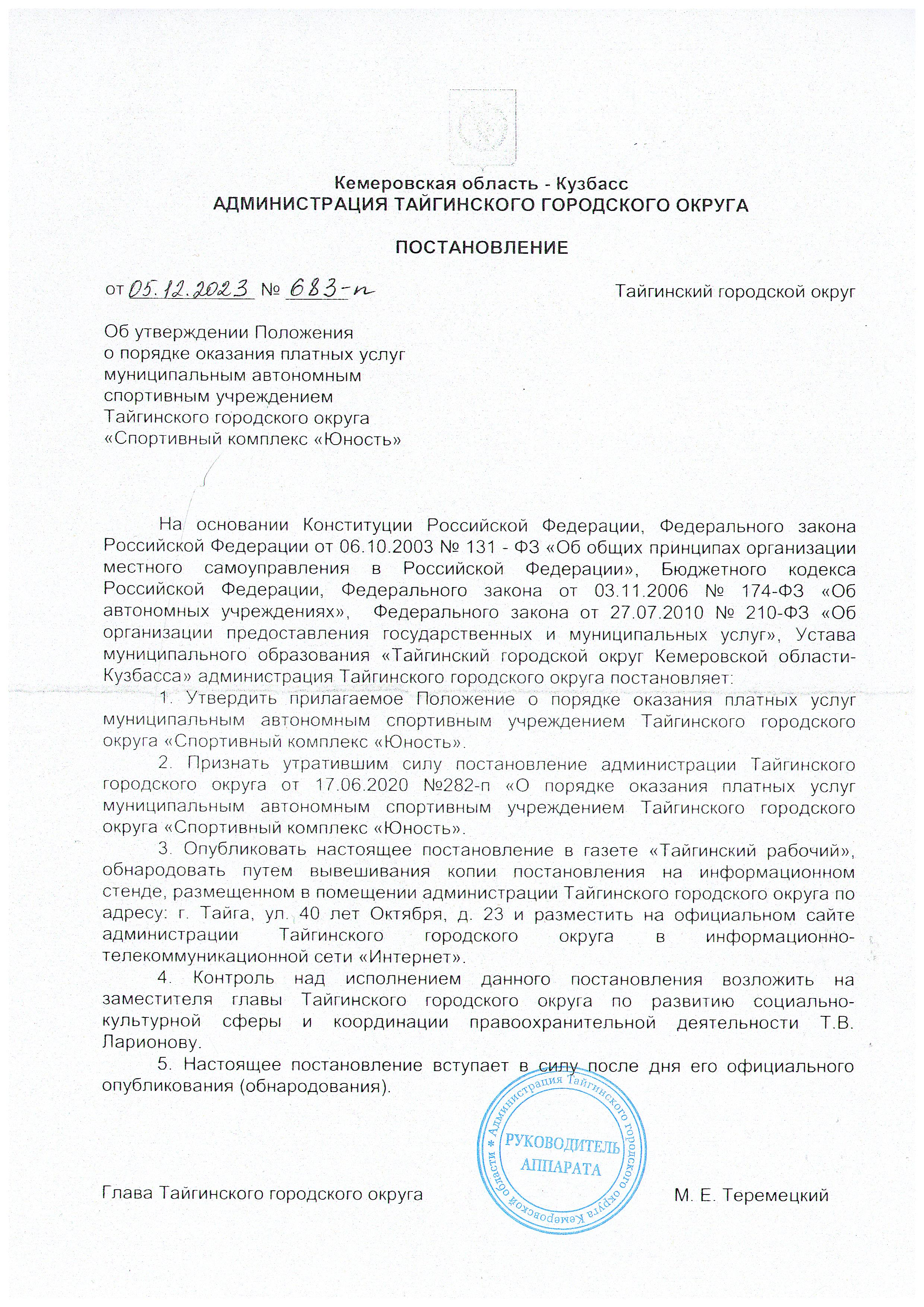 Утвержденопостановлением администрацииТайгинского городского округаот 05.12.2023 № 683-п  Положение о порядке оказания платных услугмуниципальным автономным спортивным учреждениемТайгинского городского округа «Спортивный комплекс «Юность»1. ОБЩИЕ ПОЛОЖЕНИЯ1.1. Настоящее Положение регламентирует порядок организации и оказания платных услуг муниципального автономного спортивного учреждения Тайгинского городского округа «Спортивный комплекс «Юность».1.2. Положение разработано в соответствии с действующими нормативно-правовыми актами:- Конституция Российской Федерации;- Гражданский кодекс Российской Федерации;- Налоговый кодекс Российской Федерации;- Бюджетный кодекс Российской Федерации;- Федеральный закон Российской Федерации от 03.11.2006 №174-ФЗ «Об автономных учреждениях»;- Федеральный закон от 06.10.2003 N 131-ФЗ «Об общих принципах организации местного самоуправления в Российской Федерации»;- Закон Российской Федерации от 07.02.1992 №2300-1 «О защите прав потребителей»;- Федеральный закон Российской Федерации от 06.12.2011 №402-ФЗ «О бухгалтерском учете»;- Федеральный закон от 04.12.2007 №329-ФЗ «О физической культуре и спорте в Российской Федерации»; -  Постановление Правительства Российской Федерации от 30.01.2023 № 129 «Об утверждении Правил оказания физкультурно-оздоровительных услуг»;- Государственный стандарт Российской Федерации ГОСТ Р 52024-2003 «Услуги физкультурно-оздоровительные и спортивные. Общие требования», принятые постановлением Госстандарта России от 18.03.2003 №80-ст;- Письмо Минэкономики РФ от 20.12.1995 N 7-1026 «Методические рекомендации по формированию и применению свободных цен и тарифов на продукцию, товары и услуги» (утв. Минэкономики РФ 06.12.1995 N СИ-484/7-982);-  Устав муниципального образования «Тайгинский городской округ Кемеровской области-Кузбасса»;- Устав муниципального автономного спортивного учреждения Тайгинского городского округа «Спортивный комплекс «Юность»;- иными нормативными правовыми актами Российской Федерации, регулирующими порядок оказания платных услуг.1.3. Данное Положение разработано с целью всестороннего удовлетворения потребностей населения в области физической культуры и спорта, привлечения населения к регулярным физкультурно-оздоровительным занятиям, направленных на здоровый образ жизни и укрепления здоровья, улучшения качества услуг, привлечения дополнительных финансовых средств для обеспечения, развития и совершенствования услуг, расширения материально-технической базы муниципального автономного спортивного учреждения Тайгинского городского округа «Спортивный комплекс «Юность».1.4. Основные понятия и определения, используемые в Положении:          1.4.1. Исполнитель услуги – муниципальное автономное спортивное учреждение Тайгинского городского округа «Спортивный комплекс «Юность» (далее – Учреждение).          1.4.2. Получатель услуги – физическое или юридической лицо, имеющее намерение заказать или приобрести, либо заказывающие или приобретающие услуги для себя или несовершеннолетних граждан, законными представителями которых они являются, либо получающие услуги лично (далее – Потребитель).         1.4.3. Платная услуга - услуга, оказываемая муниципальным автономным спортивным учреждением Тайгинского городского округа «Спортивный комплекс «Юность» физическим и юридическим лицам за плату, без снижения объема и качества основной уставной деятельности, финансируемой из средств местного бюджета по муниципальному заданию  Учредителя.1.5. Положение регулирует отношения, возникающие между потребителем и Учреждением при оказании платных услуг в Учреждении. Определяет виды, формы и условия предоставления физкультурно- оздоровительных услуг населению, цены, порядок формирования и расходования средств, получаемых от оказания платных услуг.2. ПОРЯДОК ПРЕДОСТАВЛЕНИЯ ПЛАТНЫХ УСЛУГ 2.1. Цели и задачи оказания платных услуг2.1.1. Целью оказания платных услуг является:- организация досуга в области физкультуры и спорта;- повышение эффективности работы и, улучшение качества услуг;-привлечение дополнительных финансовых средств для обеспечения, развития и совершенствования услуг, расширение материально-технической базы;- развитие массовых и индивидуальных видов спорта, направленных на физическое развитие населения;- вовлечение населения, школьников к регулярным спортивным занятиям.         2.1.2. Задачами оказания платных услуг является:- создание организационных механизмов для обеспечения развития массового физкультурно-оздоровительного катания на коньках, лыжах, организованных занятий хоккеем, настольным теннисом, футболом и других видов спорта;- реализация мер по развитию физкультурно-оздоровительной и спортивной инфраструктуры Тайгинского городского округа;- укрепление здоровья и повышение двигательной активности населения;- развитие массовой физической культуры среди населения;- развитие материальной базы Учреждения;- материальное стимулирование и повышение доходов работников Учреждения. 2.2. Виды, порядок организации и оказания платных услуг2.2.1. Учреждение самостоятельно определяет возможность оказания платных услуг в зависимости от экономической целесообразности, материальной базы, численности состава и квалификации персонала, технических возможностей, режима работы, спроса на услугу. 2.2.2. Платные услуги являются частью хозяйственной деятельности Учреждения и регулируются уставом Учреждения, настоящим Положением, а также нормативными правовыми актами, регулирующими деятельность автономных учреждений.2.2.3. Цены на платные услуги не являются предметом государственного регулирования в соответствии с Постановлением Правительства Российской Федерации от 07.03.1995 №239 «О мерах по упорядочению государственного регулирования цен (тарифов)». 2.2.4. Перечень платных услуг, предоставляемых физическим и юридическим лицам:- предоставление спортивного зала;- предоставление зала для фитнеса;- предоставление футбольного поля;- предоставление хоккейной коробки;- тренажерный зал;- настольный теннис;- прокат коньков;- вход на лед со своими коньками;- заточка коньков;- прокат лыж;- прокат велосипедов.Приведенный перечень платных услуг не является исчерпывающим. Учреждение имеет право разрабатывать и оказывать другие платные услуги, не противоречащие действующему законодательству Российской Федерации и Уставу учреждения.2.2.5. Для оказания платных услуг Учреждение создает необходимые условия, соответствующие действующим санитарным правилам и нормам (СанПиН), требованиям по охране и безопасности жизни и здоровья потребителей.2.2.6. При предоставлении платных услуг Учреждение путём размещения информации на информационных стендах в доступном для потребителей месте, на официальном сайте Учреждения (http://ск-юность.рф), в средствах массовой информации, с использованием средств телефонной связи, электронного информирования обеспечивает потребителей бесплатной, доступной и достоверной следующей информацией:- наименование, место нахождения и режим работы Учреждения;- перечень и стоимость оказываемых платных услуг;- перечень необходимых документов для предоставления платной услуги;- основания отказа в предоставлении платной услуги;- льготы для отдельных категорий граждан;- сроки оказания услуг;- иные вопросы, связанные с порядком оказания платных услуг.2.2.7. При предоставлении платных услуг сохраняется установленный режим работы Учреждения.2.2.8. Режим работы (занятий) по оказанию платных услуг устанавливается Учреждением самостоятельно.2.2.9. В зависимости от вида, платные услуги, оказываемые Учреждением, предоставляются Потребителю на основании Договора, абонемента, приходно-кассового ордера (с указанием в них номера, суммы оплаты, даты приобретения, количества занятий, срок действия абонемента) или иного документа, подтверждающего оплату Потребителем услуги. Посещения осуществляются по кассовым чекам или квитанциям, абонементам форма которых соответствует действующему законодательству Российской Федерации. При оформлении Договоров на оказание платных услуг используются формы типовых Договоров (Приложение №1 к настоящему Положению). Договор составляется в двух экземплярах, один из которых находится у Учреждения, второй – у Потребителя.2.2.10. Оказание платных услуг осуществляется в часы в соответствии с режимом работы и расписанием, утвержденным директором Учреждения. Платные услуги осуществляются штатными сотрудниками Учреждения, имеющие необходимую квалификацию.2.2.11. Учреждение вправе оказывать платные услуги как самостоятельно, так и с привлечением (участием) других лиц, путем заключения с ними соответствующих договоров.2.2.12. Руководство деятельностью Учреждения по оказанию платных услуг населению осуществляет директор Учреждения, который в установленном порядке:- несет ответственность за качество оказания платных услуг населению, если иное не установлено договором;- осуществляет административное руководство;- контролирует и несет ответственность за финансово-хозяйственную деятельность, соблюдение финансовой и трудовой дисциплины;- утверждает перечень платных услуг;- обеспечивает надлежащее качество предоставляемых платных услуг.2.2.13. Специалисты, непосредственно оказывающие платную услугу, несут персональную ответственность за полноту и качество ее выполнения.2.2.14. При предоставлении платных услуг не должны сокращаться объемы услуг на бесплатной основе и ухудшаться их качество.2.2.15. Потребители платных услуг обязаны:- оплатить стоимость предоставляемой услуги;- выполнять требования, обеспечивающие качественное предоставление платной услуги, включая сообщение необходимых для этого сведений;- соблюдать правила пользования услугами Учреждения. 2.2.16. Право Учреждения осуществлять деятельность, на которую в соответствии с законодательством Российской Федерации требуется специальное разрешение – лицензия (допуск), возникает у Учреждения с момента получения лицензии (допуска) и прекращается по истечении срока их действия, если иное не установлено законодательством Российской Федерации.2.2.17. При заключении Договоров на оказание платных услуг Исполнитель не вправе оказывать предпочтение одному Потребителю перед другим, кроме случаев, предусмотренных законодательством Российской Федерации.2.2.18. Для обеспечения качества предоставляемых платных услуг количество единовременно оказываемых платных услуг должно соответствовать пропускной способности спортивного сооружения.2.2.19. Деятельность Учреждения по оказанию платных услуг согласно Налоговому кодексу Российской Федерации является предпринимательской.2.2.20. Для оказания платных услуг, лицо, отвечающее за организацию платных услуг обязано:- изучить потенциальный спрос на услуги и определить предполагаемый контингент потребителей;- создать условия для предоставления платных услуг;- подготовить служебное задание по организации работы Учреждения по оказанию платных услуг, предусматривающее виды оказываемых платных услуг, расписание занятий и иные условия, сопутствующие организации оказания платных услуг (в том числе организация рекламных кампаний с целью продвижения платных услуг).2.2.21. При необходимости Учреждение размещает свою рекламу в средствах массовой информации с целью информирования населения об оказываемых платных услугах. 2.3. Цены (тарифы) на платные услуги2.3.1. Цены на платные услуги не являются предметом государственного регулирования в соответствии с Постановлением Правительства Российской Федерации от 07.03.1995 № 239 «О мерах по упорядочению государственного регулирования цен (тарифов)». Учреждение самостоятельно формирует цены (тарифы) на платные услуги, производя их экономическое обоснование затрат на обеспечение внебюджетной деятельности учреждения (Приложение №2 к настоящему Положению), кроме случаев, когда законодательством Российской Федерации предусматривается государственное регулирование цен (тарифов) на отдельные виды работ, товаров и услуг.2.3.2. Цены на платные услуги, оказываемые Учреждением, рассчитываются на основании спроса и предложения граждан на каждый вид услуги с учетом принципа окупаемости затрат в соответствии с сезонным спросом и предложением, на основании достигнутых цен предыдущего уровня, с учетом ожидаемого роста (снижения) физических объемов услуг и индекса роста (снижения) цен на услуги. 2.3.3. Перечень и стоимость платных услуг согласовывается Муниципальной тарифной комиссией при администрации Тайгинского городского округа, утверждается постановлением администрации Тайгинского городского округа.2.3.4. При формировании цены на платные услуги в зависимости от экономической ситуации и данных финансового мониторинга возможны иные экономические обоснования стоимости.2.3.5. По каждому виду оказываемых платных услуг составляется калькуляция.2.3.6. На формирование стоимости платных услуг оказывают влияние следующие факторы:- уровень потребительского спроса и уникальность услуг;- конкурентоспособность;- наличие потенциальных потребителей услуг;- особые условия выполнения (срочность, приоритетность, сложность и т.д.);- затраты на оказание услуг;- срок окупаемости и экономический эффект.2.3.7. Объектом калькулирования может являться единичная услуга, либо группа однородных услуг, процесс, заказ.2.3.8.  Для увеличения или уменьшения и регулирования тарифов на платные услуги учреждение уведомляет и предоставляет не позднее, чем за один календарный месяц до даты изменения тарифов в администрацию Тайгинского городского округа следующие документы:- письменное мотивированное заявление директора учреждения о необходимости установления или изменения тарифов;- экономическое обоснование расчета стоимости платной услуги и прейскурант цен платных услуг, предоставляемых учреждением.2.4. Порядок формирования и расходования средств,полученных от оказания платных услуг         2.4.1. Расчет с Потребителем за предоставленные платные услуги Учреждение производит, руководствуясь Положением Банка России от 29 июня 2021 года № 762-п «О правилах осуществления перевода денежных средств», и другими нормативными правовыми актами Российской Федерации, в том числе Банка России.         2.4.2. Оплата платных услуг производится в соответствии с ценой, установленной прейскурантом Учреждения. Расчеты за предоставленные услуги производятся с применением контрольно-кассовой техники в соответствии с Федеральным законом от 22.05.2003 № 54-ФЗ «О применении контрольно-кассовой техники при осуществлении расчетов в Российской Федерации»,  а также перечислением денежных средств на лицевой счет Учреждения открытый в Управлении Федерального казначейства по Кемеровской области.2.4.3. Учреждение обязано вести раздельный бухгалтерский и статистический учет по платным услугам и основной некоммерческой деятельностью в соответствии с инструкциями и приказами Министерства финансов Российской Федерации, составлять требующуюся отчетность.2.4.4. При оплате услуг потребителю в соответствии с законодательством Российской Федерации выдается документ, подтверждающий оплату услуг.2.4.5. Средства, полученные от оказания платных услуг, поступают в кассу или на лицевой счёт Учреждения.2.4.6. Наличные денежные средства, поступающие в кассу Учреждения, вносятся на лицевой счет Учреждения и могут использоваться на нужды Учреждения в соответствии с действующим законодательством Российской Федерации. 2.4.7. Основным плановым документом, определяющим объем платных услуг, является план финансово-хозяйственной деятельности. План финансово-хозяйственной деятельности формируется на основании планируемых стоимостных показателей и утверждается директором учреждения после заключений наблюдательного совета.2.4.8. Доходы автономного учреждения поступают в его самостоятельное распоряжение и расходуются в соответствии с действующим законодательством Российской Федерации и утвержденным планом финансово-хозяйственной деятельности на цели, предусмотренные Уставом Учреждения.- не более 60% на выплату заработной платы с начислениями (премии, материальную помощь);- не менее 40% на развитие материально-технической базы учреждения, материальные затраты учреждения и оплату прочих работ (услуг).          Кроме того, внебюджетные средства могут использоваться на организацию поездок штатных работников учреждения на семинары, курсы повышения квалификации, командировки, приобретение подарков, цветов к праздникам и юбилеям, проведение официальных празднований и торжеств.2.4.9. В целях внесения изменения в доходную или расходную часть плана составляется новый план финансово-хозяйственной деятельности.2.4.10. Расходование средств, полученных от оказания платных услуг, без утвержденного в установленном порядке плана не допускается.2.5. Льготы и скидки на предоставление платных услуг          2.5.1. Учреждение самостоятельно определяет перечень и размеры льгот при оказании платных услуг, если иное не установлено действующим законодательством. Перечень льготных категорий потребителей с указанием размера предоставляемой льготы утверждается данным положением.         2.5.2. Льготы в размере 40% от установленных тарифов предоставляются следующим категориям граждан:     - участники специальной военной операции и члены их семей;     - дети, состоящие на профилактических учетах в органах и учреждениях системы профилактики безнадзорности и профилактики.         2.5.3. Льготы в размере 50% от установленных тарифов предоставляются следующим категориям граждан:     - детям до 18 лет из неполных семей (мать(отец)-одиночка) и многодетных семей (трое и более детей);     - заслуженным работникам физической культуры и спорта (ветераны спорта, мастера спорта);     - детям до 18 лет, чьи оба родителя или один являются инвалидами I или II групп.         2.5.4. Льготы в размере 100% от установленных тарифов предоставляются следующим категориям граждан:     - детям-сиротам до 18 лет, детям до 18 лет, оставшимся без попечения родителей, опекаемые дети и дети-инвалиды, оставшиеся без попечения родителей;     - инвалидам.        2.5.5. Льгота по оплате предоставляется на основании подтверждающих документов и справок:     - для многодетных семей – справка, подтверждающая статус многодетной семьи, или удостоверение многодетной матери;     - для семей, состоящих на учете в органах социальной защиты населения и имеющих среднедушевой доход ниже прожиточного минимума на душу населения – справка из органов социальной защиты населения;     - в случае инвалидности - заключение медико-социальной экспертизы об инвалидности (справка МСЭ);     - для детей-сирот и детей оставшихся без попечения родителей – справка органов опеки и попечительства;     - участники специальной военной операции и члены их семей – справка из соответствующих органов и учреждений учета;     - дети, состоящие на профилактических учетах в органах и учреждениях системы профилактики безнадзорности и профилактики – справка из органов и учреждений системы профилактики безнадзорности и правонарушений.2.6. Ответственность сторон по оказанию и получению платных услуг, контроль за качеством оказываемых платных услуг.2.6.1. Ответственность за организацию и качество платных услуг возлагается на директора Учреждения.          2.6.2.  Учреждение обязано оказывать платные услуги в порядке и сроки, определенные договором. Создавать условия для организации и проведения платных услуг, гарантирующих безопасность жизни и здоровья занимающихся.          2.6.3. Потребитель обязан соблюдать правила внутреннего распорядка, технику безопасности в период проведения занятий и пребывания на спортивном сооружении. Своевременно производить оплату за приобретенные услуги.2.6.4. Потребитель и Учреждение вправе отказаться от исполнения договора об оказании услуги, если ими обнаружены существенные отступления от условий договора.2.6.5. В целях обеспечения безопасности Учреждение вправе отказать в оказании услуг Потребителю:- имеющему ярко выраженные признаки инфекционных, кожных и иных заболеваний, препятствующих посещению физкультурно-оздоровительных занятий;- имеющему ярко выраженные признаки алкогольного, наркотического, токсического опьянения.    Для определения данных признаков приглашается медицинский работник Учреждения.          2.6.6. Потребитель несёт персональную ответственность за своё здоровье и медицинское обеспечение.           2.6.7. Учреждение не несет ответственности за состояние здоровья потребителя при сообщении им недостоверной информации о состоянии здоровья, нарушения им правил техники безопасности, правил поведения в учреждении, правил посещения учреждения, рекомендаций персонала учреждения.         2.6.8.  Потребителя услуг и лицам с их стороны запрещается:    - проносить оружие, огнеопасные, взрывчатые, ядовитые, наркотические и радиоактивные вещества, алкогольные и/ или слабоалкогольные напитки (в том числе пиво);    - приглашать в МАСУ ТГО «СК «Юность» сторонних инструкторов, а также использовать их услуги (относительно клиентов тренажерного зала);    - совершать действия, мешающие занятиям других потребителей;    - курить в помещении и на территории МАСУ ТГО «СК «Юность»;    - распивать спиртные напитки;    - проходить в здание и территорию МАСУ ТГО «СК «Юность» с животными;    - осуществлять торговлю, наносить надписи и расклеивать объявления, плакаты и другую продукцию рекламно-информационного содержания.2.6.9. За неисполнение или ненадлежащее исполнение обязательств по Договору стороны несут ответственность, предусмотренную действующим законодательством Российской Федерации.2.6.10. Учреждение освобождается от ответственности за неисполнение или ненадлежащее исполнение услуг, если будет доказано, что это произошло вследствие обстоятельств непреодолимой силы, а также по иным основаниям, предусмотренным законодательством Российской Федерации.2.6.11. При обнаружении несоответствия оказанных Учреждением платных услуг условиям Договора на оказание платных услуг, Потребитель вправе по своему выбору потребовать:    - предоставления услуг в полном объеме в соответствии с заключенным Договором;    - назначения нового срока оказания услуг;    - соответствующего уменьшения стоимости оказываемых услуг;    - расторжения Договора и полного возмещения убытков, если в установленный договором срок недостатки в оказании платных услуг не устранены Учреждением.2.6.12. При желании Потребителя расторгнуть договор, возврат денежных средств за последующие неиспользованные занятия, осуществляется с даты подачи заявления Исполнителю до окончания срока действия договора в размере стоимости последующих неиспользованных занятий при фиксированном количестве занятий или пропорционально оставшимся дням.2.6.13. Возврат денежных средств за пропущенные занятия по вине Потребителя не производится.2.6.14. Возврат денежных средств производится в течение 10 рабочих дней с момента предоставления заявление на возврат денежных средств. 2.6.15. В случае принятия решения о реконструкции (ремонте) здания Учреждения, отдельных его частей (помещений), которые препятствуют пользованию объектом, Учреждение обязано поставить об этом в известность Потребителя за две недели и решить с ними вопрос о расторжении договора и проведении взаиморасчетов с учетом стоимости уже оказанных Потребителю услуг.2.6.16. В случае, если действия Потребителя нанесли имущественный ущерб Учреждению, Учреждение вправе требовать возмещения ущерба, руководствуясь соответствующим Положением.В случае, если ущерб нанесен несовершеннолетними, не достигшими возраста 14 лет, возмещение ущерба производится в порядке, установленном действующим законодательством, его законными представителями. 2.6.17. Учреждение не несет ответственность за сохранность личных вещей потребителя на территории Учреждения. Учреждение безвозмездно предоставляет услуги раздевалок и шкафов для хранения ценных вещей.2.6.18. Претензии и споры, возникающие между потребителями и Учреждением, разрешаются сторонами путем переговоров или в установленном законодательством порядке.3. КОНТРОЛЬ ЗА ПРЕДОСТАВЛЕНИЕМ ПЛАТНЫХ УСЛУГ.3.1. Контроль за организацией и качеством предоставления платных услуг, соблюдением законодательства при оказании платных услуг, защитой прав потребителей, осуществляется Учредителем в пределах компетенции, соответствующими (по подчиненности) органами, на которые в соответствии с законами и иными правовыми актами Российской Федерации возложены функции контроля.3.2. При оказании платных услуг Учреждением в нарушение настоящего Положения к директору Учреждения применяются меры дисциплинарной и административной ответственности в установленном законодательством Российской Федерацией порядке.4. ЗАКЛЮЧИТЕЛЬНЫЕ ПОЛОЖЕНИЯ         4.1.  Изменение и дополнение настоящего Положения осуществляется в том же порядке, как и его принятие.        4.2. Во всех случаях, не предусмотренных настоящим Положением, следует руководствоваться действующим законодательством Российской Федерации.Приложение №1 к Положению о порядке оказания платных услуг муниципальным автономным спортивным учреждением Тайгинского городского округа «Спортивный комплекс «Юность»ДОГОВОР №на оказание платных услуг, предоставляемых муниципальным автономнымспортивным учреждением Тайгинского городского округа«Спортивный комплекс «Юность»г. ____________                                                                             «____» _____20___г._____________________________________________________________________, именуемое в дальнейшем Исполнитель, в лице _____________________________________________________________________,  действующего на основании Устава, с одной стороны, и _____________________________________________________________________, именуемый в дальнейшем  Потребитель, с другой стороны, заключили настоящий договор о следующем:1. Предмет договора1.1. Предметом договора является оказание, Исполнителем, платных физкультурно-спортивных услуг  ______________________________________________, 2.  Цена договора и порядок расчетов2.1.  Цена договора составляет ____________________________________ рублей 00 копеек2.2. Расчет за оказанные платные физкультурно-спортивные услуги производится по ценам, утвержденным Постановлением администрации Тайгинского городского округа.2.3. Потребитель производит оплату платных услуг путем перечисления денежных средств на расчетный счет или в кассу исполнителя.3.  Обязательства сторон3.1. Исполнитель обязуется:-проводить занятия в соответствии с утвержденным расписанием;-обеспечить занимающихся необходимым спортивным инвентарем для проведения занятий;- создать благоприятные условия для проведения занятий;- обеспечить охрану жизни и здоровья занимающихся во время проведения занятий.3.2. Потребитель обязуется:- производить оплату в момент приобретения абонемента в бухгалтерию исполнителя;- своевременно сообщать об отсутствии на занятиях по причине болезни с  последующим предоставлением медицинской справки;- заблаговременно уведомить Исполнителя о прекращении посещений занятий;-возмещать ущерб, причиненный имуществу Исполнителя, в соответствии с законодательством Российской Федерации.4. Срок действия договора   Настоящий договор заключен с  «____» ____________ 20___г. и до окончания  срока действия абонемента. До истечения срока договора, он может быть расторгнут в случае невыполнения или ненадлежащего выполнения сторонами своих обязательств, а также по желанию Потребителя, о чем стороны предупреждают друг друга не позднее, чем за 15 дней.5. Права исполнителя и потребителя 5.1. Исполнитель вправе:-отказать потребителю в заключении  Договора на новый срок по  истечении действия настоящего Договора, если Потребитель в период  его  действия допускает нарушения, предусмотренные гражданским законодательством и настоящим Договором (нарушение сроков оплаты, нарушение правил внутреннего распорядка и др.) и дающие исполнителю право в одностороннем порядке отказаться от исполнения Договора;- не возвращать поступившие платежи, если потребитель прекратил посещение занятий по своей инициативе.5.2. Потребитель вправе:- потребовать от Исполнителя предоставления информации по вопросам, касающимся организации и обеспечения надлежащего исполнения услуг, предусмотренных разделом 1 настоящего Договора;- пользоваться имуществом Исполнителя, необходимым для обеспечения физкультурно-спортивных занятий, во время занятий предусмотренных расписанием;-не оплачивать занятия, пропущенные по вине Исполнителя. 5.3. Потребитель в соответствии Федеральным Законом от 27 июля 2006 года № 152-ФЗ «О персональных данных» предоставляет Исполнителю на неавтоматизированную и автоматизированную обработку (сбор, систематизацию, накопление, хранение, уточнение (обновление, изменение), использование, передачу в государственные, муниципальные органы, обезличивание, блокирование, уничтожение) свих персональных данных (Фамилию, имя, отчество, сведения о документе удостоверяющем личность гражданина, адрес проживания (регистрации), контактный телефон).6. Ответственность сторон6.1. В случае неисполнения или ненадлежащего исполнения сторонами обязательств по настоящему Договору они несут ответственность, предусмотренную гражданским законодательством и законодательством о защите прав потребителей, на условиях, установленных  законодательством.  	Настоящий Договор вступает в силу со дня подписания его обеими сторонами.Договор составлен в 2-х экземплярах, имеющих равную юридическую силу.7. Адреса и подписи сторонПриложение № 2к Положению о порядке оказания платных услуг муниципальным автономным спортивным учреждением Тайгинского городского округа «Спортивный комплекс «Юность»Методика расчета базовой цены на предоставление платной услуги  Муниципальным автономным спортивным учреждением  Тайгинского городского округа «Спортивный комплекс «Юность»          ∑з = Зоп + Змз + А + Зн + Р, где          ∑з – сумма затрат;          Зоп – затраты на оплату труда основного персонала;          Змз – затраты материальных запасов; А – сумма начисления амортизации оборудования, используемого при оказании платной       услуги;         Зн – накладные  затраты, относимые на платную услугу;         Р – рентабельность.        1.  Расчет затрат на оплату труда         2. Расчет затрат на материальные запасы         Змз  =  расход (в ед. измерения), шт. × цена за единицу, руб.        3. Расчет накладных затрат        Зн  = коэффициент основных затрат  × затраты на основной персонал, гдеЗоп=Средняя заработная плата в месяц, включая начисления на выплаты по оплате труда, руб.×норма времени оказания платной услуги,ч.:Количество потребителей, чел.Зоп=Месячный фонд рабочего времени, ч×норма времени оказания платной услуги,ч.:Количество потребителей, чел.Коэффициент основных затрат=прогноз затрат на административно-управленческий персонал+прогноз затрат на общехозяйственные назначения+прогноз сумм начисления амортизации имущества общехозяйственногоназначенияКоэффициент основных затрат=Суммарный  фонд оплаты труда основного персонала